WALKER COUNTY 4-H FOOD SHOW CONTEST PAPERWORK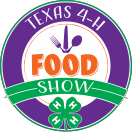 Type Recipe Here:CONTESTANT NAME:CONTESTANT NAME:CONTESTANT NAME:CONTESTANT NAME:CONTESTANT NAME:CONTESTANT NAME:CONTESTANT NAME:CONTESTANT NAME:CONTESTANT NAME:CONTESTANT NAME:CATEGORY       Please check oneBreads & CerealFruits & VegetablesMain DishNutritious SnackAGE DIVISIONClover KidJuniorsIntermediatesSeniorsCOUNTYCOUNTYName of Recipe:Name of Recipe:Prep Time:Cook Time: